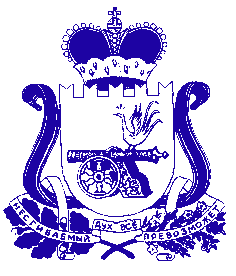 Совет депутатов  Лоинского  сельского поселенияСмоленского района Смоленской областиР Е Ш Е Н И Еот 16 июля 2018 года                                                №  24Об избрании комиссии по рассмотрению заявлений о размерах и порядке предоставления денежной компенсации расходов, связанных с осуществлением полномочий депутату Совета депутатов Лоинского сельского поселения Смоленского района Смоленской области, осуществляющему свои полномочия на непостоянной основеВ соответствии с Федеральным законом от 6 октября 2003 года № 131-ФЗ «Об общих принципах организации местного самоуправления в Российской Федерации», областным законом от 31 марта 2009 года № 9-з «О гарантиях осуществления полномочий депутата, члена выборного органа местного самоуправления, выборного должностного лица местного самоуправления в Смоленской области», Уставом Лоинского сельского поселения Смоленского района Смоленской областиРЕШИЛ:1. Сформировать комиссию по рассмотрению заявлений о размерах и порядке предоставления денежной компенсации расходов, связанных с осуществлением полномочий депутату Совета депутатов Лоинского сельского поселения Смоленского района Смоленской области, осуществляющему свои полномочия на непостоянной основе в составе 3 человек.2. Назначить членами комиссии по рассмотрению заявлений о размерах и порядке предоставления денежной компенсации расходов, связанных с осуществлением полномочий депутату Совета депутатов Лоинского сельского поселения Смоленского района Смоленской области, осуществляющему свои полномочия на непостоянной основе следующие кандидатуры:1) Соловьева Светлана Николаевна2) Минаева Елена Николаевна3) Иванова Ольга Ивановна3. Настоящее решение вступает в силу со дня принятия.4. Настоящее решение опубликовать в газете «Сельская правда».Глава муниципального образованияЛоинского сельского поселенияСмоленского района Смоленской области                            Н.С.Лапеченков